Rybnik, dnia 08.07.2024 r.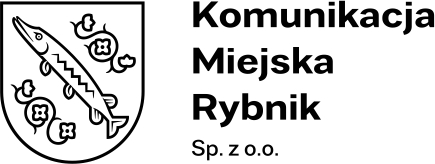 KMR/PU/11/2024Platforma zakupowa Zamawiającego Wykonawcy, którzy pobrali SWZdot.: postępowania o udzielenie zamówienia sektorowego prowadzone na podstawie Regulaminu Udzielania Zamówień Sektorowych na dostawy, usługi 
i roboty budowlane w Komunikacji Miejskiej Rybnik Sp. z o.o. w Rybniku pn.: „Dostawa 10 tyś. bezstykowych kart elektronicznych na potrzeby 
Systemu Karty Miejskiej Miasta Rybnik”.Przekazuję Państwu pytanie Wykonawcy wraz z odpowiedzią Zamawiającego.Proszę o uwzględnienie tej informacji przy opracowywaniu oferty.Pytanie 1Jakie kryteria mają spełniać dostawy z zał. 4 - wykazu wykonanych dostaw?
Chodzi o kryteria zamówienia: ilość, typ karty, kwota zamówienia itp?Odpowiedź na pytanie nr 1Zamawiający informuje, iż w Załączniku nr 4 Wykaz wykonanych dostaw, Wykonawca jest zobowiązany podać nazwę, opis, model, typ lub inną cechę identyfikacji przedmiotu dostawy, oraz liczbę kart będących przedmiotem dostawy. Kwota zamówienia nie jest wymagana. Zgodnie z SWZ Rozdział VIII Warunki udziału w postepowaniu, pkt. 1.3 Wykonawca winien spełnić warunek należytej dostawy łącznie min 10 tyś kart, które spełniają warunki certyfikatu MIFARE®  